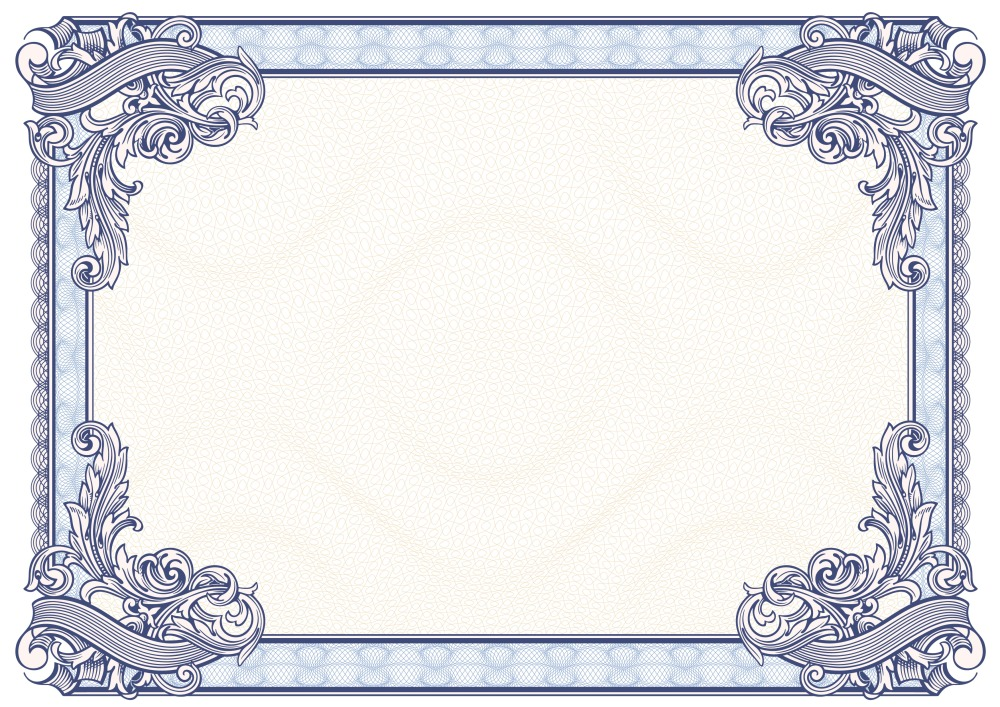 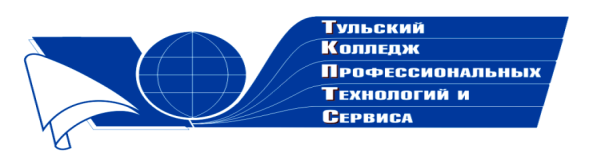 Государственное профессиональное образовательное учреждение  Тульской области «Тульский колледж профессиональных технологий и сервиса»СертификатНастоящим подтверждается, чтоРомашина Наталья Анатольевна  ГПОУ ТО «Тульский технико-экономический колледж им. А. Г. Рогова»принимала участие в общероссийском заочном конкурсе «Коллекция педагогических идей» Директор ГПОУ ТО       «ТКПТС»                                     С.С. Курдюмов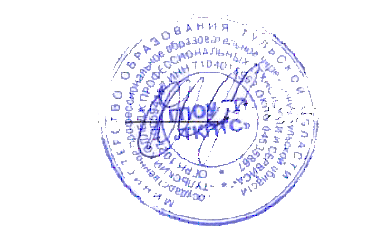 